VIERNES 2 DE NOVIEMBRE DE 2012VIERNES 2 DE NOVIEMBRE DE 2012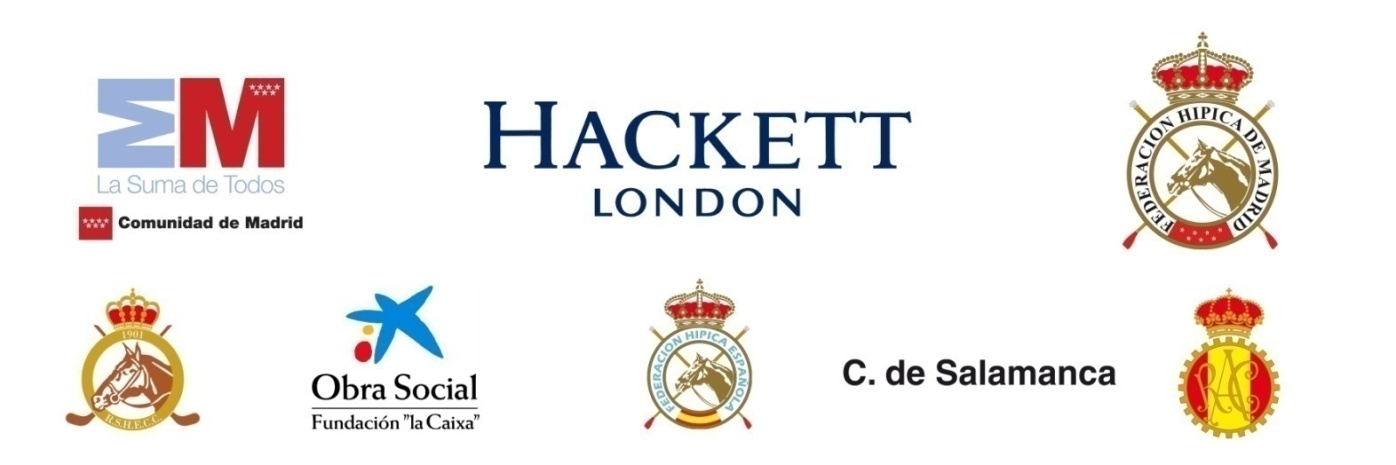 Hora Comienzo:  A CONTINUACION PONYS CHora Comienzo:  A CONTINUACION PONYS CPONYS BAltura: 0,85mAltura: 0,85mBaremo: A C/COSNº CABALLO/HORSE JINETE/RIDERPTOS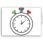 OSNº CABALLO/HORSE JINETE/RIDERPTOS1JERRY D'AMAINMANOGUE BOSQUED IVAN056.722DAYSY DULABALARRUFAT MONTOYA PABLO 058.943BOY GEORGE STARDIAZ BAÑON OLIVIA059.384FLEURASIEFERNANDEZ-FIGARES INES059.885CARLOVIANOTORNOS ALVAREZ  LETICIA061.05POLKAFERNANDEZ  RODRIGO061.61VANITASBORREGA PABLO062.04BINGOBAÑO CALATAYUD MARTA063.04ALASKAPOCH SOTO ALEXANDRA065.64BINGOCASTILLO LOZANO MARIO064.90PERLIET DE GEENSERRANO CIVANTOS MANUEL463.82CALVAROMARSA CLAUDIA465.48TUT- IPLENLOPEZ LOPEZ PAULA467.38FLORENCE JOHSON MUNGIALOZANO PAINO PAULA468.23QUICK BOYORÓN MARTINEZ BLANCA468.44PIPOGONZALEZ MARTIN NOELIA471.38DRACOCALVIÑO RABON AINOA854.46MY GALEALCAYDE  MARIA JOSE870.13KASAI DU BIBALLE GAL PEREZ OSCAR1077.79PRINCE BAYARDALVAREZ VAZQUEZ ANTIA1485.09TRUENORUANO ORTI ANA1476.52NINA DE LA POUINIEREMORENO PEREZ LUCAS24103.50SOPHIE STARENRIQUEZ  ALEJANDRA44ELIMINADOBLICKSEN STARBARCO FERNANDEZ CELIA44ELIMINADOCOORNACRENA PRINCESSTORRES GIRALT DIEGO44ELIMINADOHERCULESANDRES USANDIZAGA TERES44ELIMINADOISETTEGOMEZ DEL POZO SILVIA44ELIMINADOJUMPERROMERO LOUREIRO NEREA44ELIMINADONALAGARCIA REYES INES44ELIMINADOTITANICGOMEZ CARREÑO JIMENA44ELIMINADOFLIMSY DU BRUYERFUENTES MAIQUEZ MERCEDES44ELIMINADOEDEN HILL TURBOTORNOS RODRIGO44ELIMINADOSOPHIE STARENRIQUEZ ALVARO44RETIRADO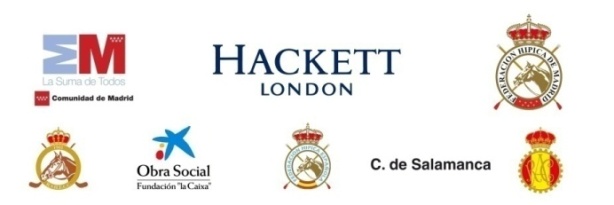 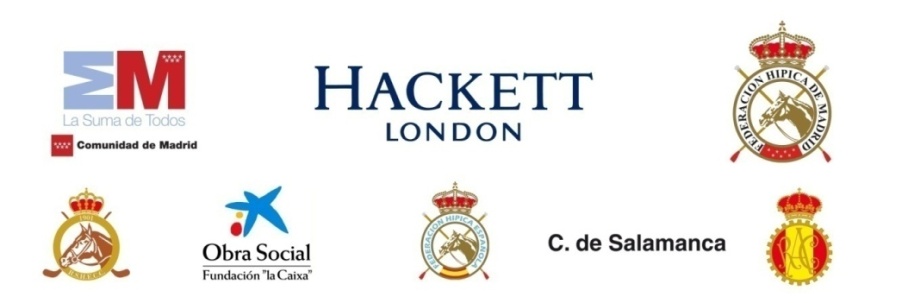 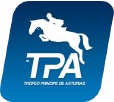 